Профіль освітньої програми бакалавр зі спеціальності № 035 «Філологія»за спеціалізацією 035.04 Германські мови та літератури (переклад включно), перша – англійська2. Перелік компонент освітньо-професійної програми та їх логічна послідовність2.1. Перелік компонент ОП2.2. Структурно-логічна схема ОП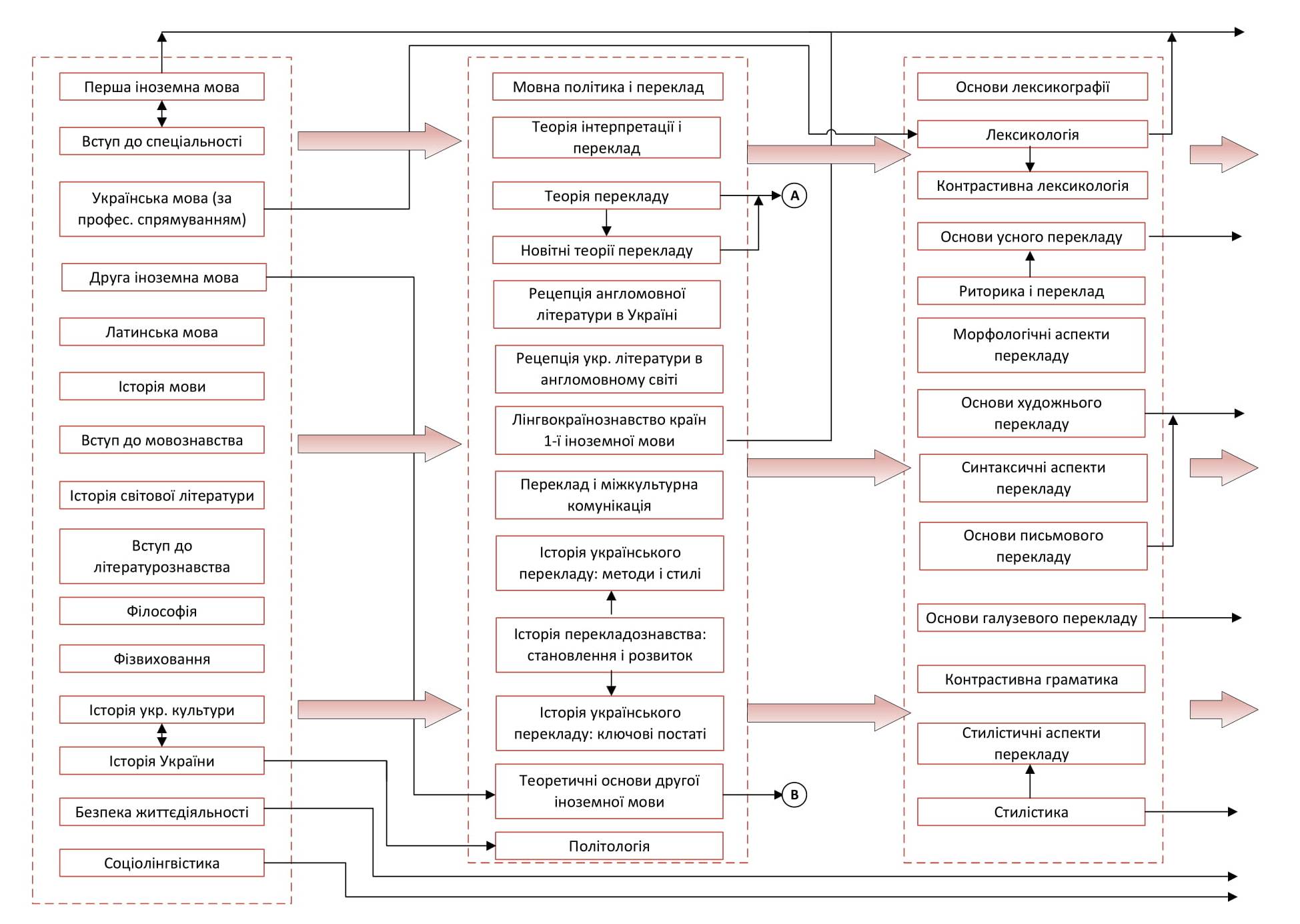 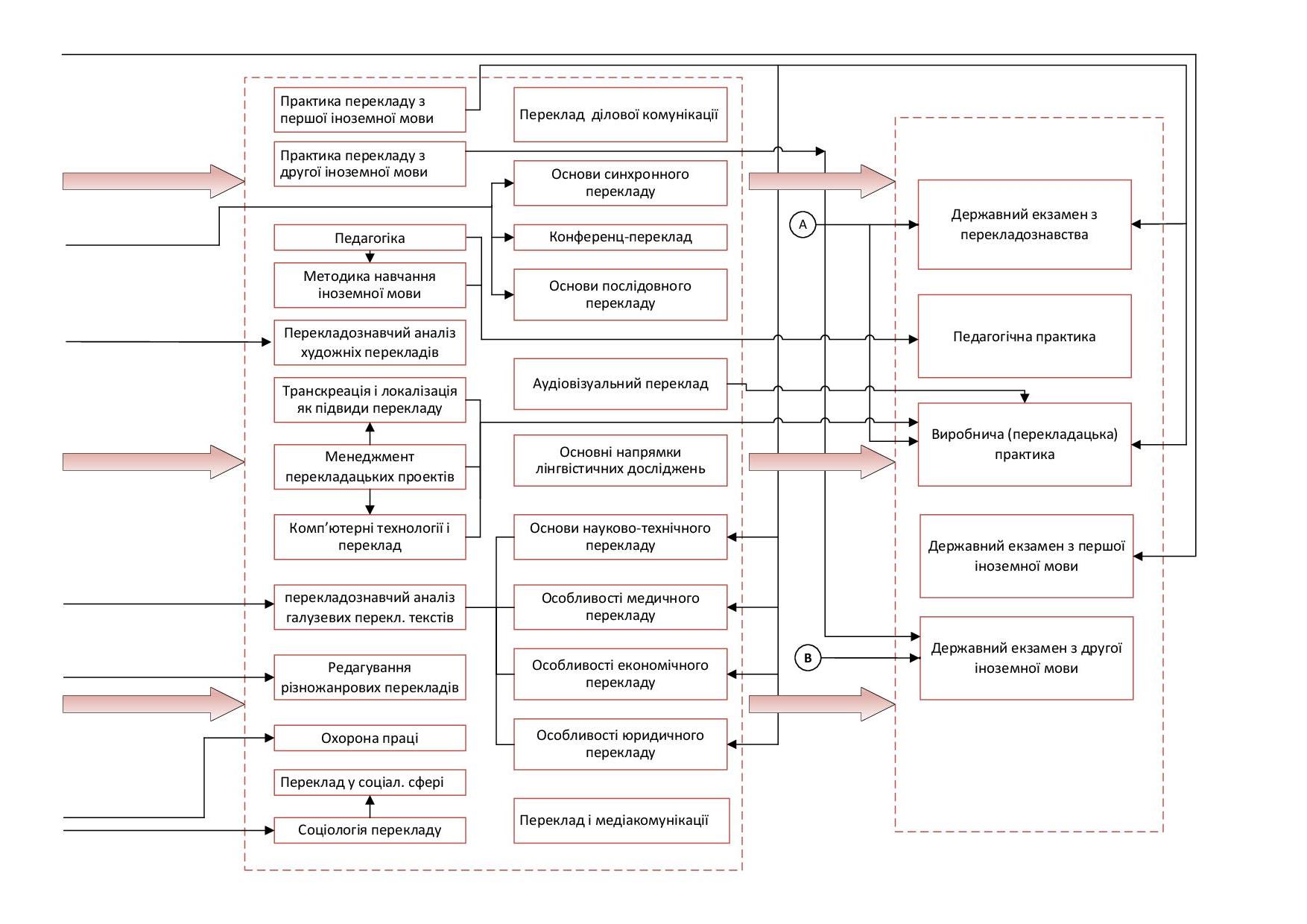 3. ФОРМА АТЕСТАЦІЇ ЗДОБУВАЧІВ ВИЩОЇ ОСВІТИ Атестація випускників освітньої програми спеціальності № 035 «Філологія» за спеціалізацією 035.04 Германські мови та літератури (переклад включно) проводиться у формі складання державних екзаменів з перекладознавства, з першої іноземної мови та другої іноземної мови та завершується видачею документів встановленого зразка про присудження ступеня бакалавра із присвоєнням кваліфікації «Бакалавр філології. Перекладач. Фахівець двох іноземних мов» за спеціалізацією 035.04 Германські мови та літератури (переклад включно), перша – англійська.Атестація здійснюється відкрито і публічно.Порядок складання державних екзаменів визначає «Положення про екзаменаційну комісію у Львівському національному університеті імені Івана Франка».4. МАТРИЦЯ ВІДПОВІДНОСТІ ПРОГРАМНИХ КОМПЕТЕНТНОСТЕЙ ОБОВ’ЯЗКОВИМ КОМПОНЕНТАМ ОСВІТНЬОЇ ПРОГРАМИ5. МАТРИЦЯ ВІДПОВІДНОСТІ ПРОГРАМНИХ КОМПЕТЕНТНОСТЕЙ ВИБІРКОВИМ КОМПОНЕНТАМ ОСВІТНЬОЇ ПРОГРАМИ6. МАТРИЦЯ ЗАБЕЗПЕЧЕННЯ ПРОГРАМНИХ РЕЗУЛЬТАТІВ НАВЧАННЯ (ПРН) ВІДПОВІДНИМИ КОМПОНЕНТАМИ ОСВІТНЬОЇ ПРОГРАМИ (обов’язковими)7. МАТРИЦЯ ЗАБЕЗПЕЧЕННЯ ПРОГРАМНИХ РЕЗУЛЬТАТІВ НАВЧАННЯ (ПРН) ВІДПОВІДНИМИ КОМПОНЕНТАМИ ОСВІТНЬОЇ ПРОГРАМИ (вибірковими)МІНІСТЕРСТВО ОСВІТИ І НАУКИ УКРАЇНИЛьвівський національний університет імені Івана ФранкаЗАТВЕРДЖЕНО ВЧЕНОЮ РАДОЮ Львівського національного університету 
імені Івана Франка Голова Вченої ради                            ____________ В. П. Мельник протокол № ____ від «____» _________2020 р.                                                                       Освітня програма в оновленій редакції                                                                                      вводиться в дію з 01.09.2020 р.ОСВІТНЬО-ПРОФЕСІЙНА ПРОГРАМАПЕРЕКЛАД (АНГЛІЙСЬКА ТА ДРУГА ІНОЗЕМНІ МОВИ)першого (бакалаврського) рівня вищої освітиспеціалізації 035.041 – Германські мови та літератури (переклад – включно), перша – англійськаза спеціальністю 035 – Філологіягалузі знань 03 Гуманітарні наукиКваліфікація: Бакалавр філології. Перекладач. Фахівець двох іноземних мов.Львів 2020 Зміни до ОП 2020Інформація щодо ДЕК: Для 4 курсу: Для 3 курсуДля 2 курсуПредмети ПП2.1.2.05 «Основи галузевого перекладу»  та ПП2.1.2.05 «Основи художнього перекладу» -- лише практичні.						Розроблено та оновлено робочою групою спеціальності 035 Філологія, спеціалізації 035.041 Германські мови та літератури (переклад включно), перша –  англійська у складі:Докт.філол. наук, доцент Дзера Оксана ВасилівнаКанд. філол. наук, доцент Бриська Орислава ЯрославівнаКанд. філол. наук, доцент Одрехівська Ірина МиколаївнаКанд. філол. наук, доцент Ситар Руслана АндріївнаКанд. філол. наук, доцент Шмігер Тарас Володимирович5.    	Керівник проектної групи,     	гарант освітньої програми 	_____________________Д. філол. наук Дзера О.В.                                                                         (підпис)               			Рецензії-відгуки звнішніх стейкголдерів:Кокора Любомир Степанович, директор перекладацької агенції «Ціль».Самодурова Оксана Богданівна, генеральний директор перекладацької агенції «Джаст ін тайм».Управління зовнішніх зв’язків і промоції Львівської міської ради.   	ПОГОДЖЕНО:   	Вчена рада факультету іноземних мов   	Протокол №  ____ від ____________ 20__ року   	Декан факультету іноземних мов     ___________________    В.Т.СулимІ. Загальна інформаціяІ. Загальна інформаціяІ. Загальна інформаціяІ. Загальна інформаціяПовна назва вищого навчального закладу та структурного підрозділуПовна назва вищого навчального закладу та структурного підрозділуЛьвівський національний університет імені Івана Франка Факультет іноземних мовКафедра перекладознавства і контрастивної лінгвістики імені Григорія КочураЛьвівський національний університет імені Івана Франка Факультет іноземних мовКафедра перекладознавства і контрастивної лінгвістики імені Григорія КочураСтупінь вищої освіти та назва кваліфікації мовою оригіналуСтупінь вищої освіти та назва кваліфікації мовою оригіналуБакалаврКваліфікація: Бакалавр філології. Перекладач. Фахівець двох іноземних мовБакалаврКваліфікація: Бакалавр філології. Перекладач. Фахівець двох іноземних мовОфіційна назва освітньої програмиОфіційна назва освітньої програмиОсвітньо-професійна програма «Переклад (англійська та друга іноземні мови)»Освітньо-професійна програма «Переклад (англійська та друга іноземні мови)»Тип диплому та обсяг освітньої програми  Тип диплому та обсяг освітньої програми  Диплом бакалавра, одиничний, 240 кредитів ЄКТС, термін навчання 3 роки 10 місяців, денна форма навчанняДиплом бакалавра, одиничний, 240 кредитів ЄКТС, термін навчання 3 роки 10 місяців, денна форма навчанняНаявність акредитаціїНаявність акредитаціїМіністерство освіти і науки УкраїниСертифікат про акредитацію Серія УД №14012325 Львівський національний університет імені Івана ФранкаСпеціальність 035 Філологія  бакалаврТермін дії сертифіката до 01.07.2030Дата видачі сертифіката 31.08.2020Міністерство освіти і науки УкраїниСертифікат про акредитацію Серія УД №14012325 Львівський національний університет імені Івана ФранкаСпеціальність 035 Філологія  бакалаврТермін дії сертифіката до 01.07.2030Дата видачі сертифіката 31.08.2020Цикл/рівень Цикл/рівень НРК України – 6 рівень,EQF-LLL – 6 рівень, FQ-EHEA – перший циклНРК України – 6 рівень,EQF-LLL – 6 рівень, FQ-EHEA – перший циклПередумови Передумови Наявність здобутої середньої освітиНаявність здобутої середньої освітиМова(и) викладання Мова(и) викладання Англійська, українська, німецька/французька/іспанська Англійська, українська, німецька/французька/іспанська Термін дії освітньої програмиТермін дії освітньої програми5 років (до наступного планового оновлення, не перевищуючи періоду акредитації)5 років (до наступного планового оновлення, не перевищуючи періоду акредитації)Інтернет-адреса постійного розміщення опису освітньої програми Інтернет-адреса постійного розміщення опису освітньої програми 2. Мета освітньої програми 2. Мета освітньої програми 2. Мета освітньої програми 2. Мета освітньої програми Забезпечити комплексну підготовку фахівців у галузі перекладу та викладання двох іноземних мов із урахуванням майбутніх професійних потреб та розвитком відповідних компетентностей для надання послуг письмового перекладу різножанрових текстів, усного (синхронного та послідовного) перекладу, локалізації  мультимодальної продукції, ефективної міжмовної комунікації та інтерактивного навчання іноземних мов, а також знаннями для подальшої професійно-наукової діяльності. Забезпечити комплексну підготовку фахівців у галузі перекладу та викладання двох іноземних мов із урахуванням майбутніх професійних потреб та розвитком відповідних компетентностей для надання послуг письмового перекладу різножанрових текстів, усного (синхронного та послідовного) перекладу, локалізації  мультимодальної продукції, ефективної міжмовної комунікації та інтерактивного навчання іноземних мов, а також знаннями для подальшої професійно-наукової діяльності. Забезпечити комплексну підготовку фахівців у галузі перекладу та викладання двох іноземних мов із урахуванням майбутніх професійних потреб та розвитком відповідних компетентностей для надання послуг письмового перекладу різножанрових текстів, усного (синхронного та послідовного) перекладу, локалізації  мультимодальної продукції, ефективної міжмовної комунікації та інтерактивного навчання іноземних мов, а також знаннями для подальшої професійно-наукової діяльності. Забезпечити комплексну підготовку фахівців у галузі перекладу та викладання двох іноземних мов із урахуванням майбутніх професійних потреб та розвитком відповідних компетентностей для надання послуг письмового перекладу різножанрових текстів, усного (синхронного та послідовного) перекладу, локалізації  мультимодальної продукції, ефективної міжмовної комунікації та інтерактивного навчання іноземних мов, а також знаннями для подальшої професійно-наукової діяльності. 3. Характеристика освітньої програми 3. Характеристика освітньої програми 3. Характеристика освітньої програми 3. Характеристика освітньої програми Предметна областьПредметна областьГалузь знань 03 – Гуманітарні науки Спеціальність 035 – Філологія Спеціалізація: 035.041 Германські мови та літератури (переклад включно), перша – англійська Галузь знань 03 – Гуманітарні науки Спеціальність 035 – Філологія Спеціалізація: 035.041 Германські мови та літератури (переклад включно), перша – англійська Орієнтація освітньої програмиОрієнтація освітньої програмиОсвітньо-професійна програма бакалавра надає здобувачам освіти знання теоретичних основ, прикладних аспектів і різноформатних концепцій перекладу та їхнього адекватного застосування при перекладі різножанрових та мультимодальних текстів (з англійської та другої іноземної та на англійську та другу іноземну), а також формує професійні вміння та навички для вільного здійснення міжмовної комунікації. Програма передбачає поглиблені знання і професійно орієнтовані комунікативні компетенції з англійської мови на рівні С1.2 та другої іноземної мови на рівні B2.2.Розвиває розуміння та механізми володіння метамовним інструментарієм сучасних перекладознавчих та лінгвістичних досліджень. Для забезпечення конкурентоспроможності майбутніх фахівців на ринку праці програма допомагає ознайомитись із специфікою перекладу з використанням комп'ютерних технологій, відповідно до вимог та сучасних стандартів перекладацької галузі. Освітньо-професійна програма бакалавра надає здобувачам освіти знання теоретичних основ, прикладних аспектів і різноформатних концепцій перекладу та їхнього адекватного застосування при перекладі різножанрових та мультимодальних текстів (з англійської та другої іноземної та на англійську та другу іноземну), а також формує професійні вміння та навички для вільного здійснення міжмовної комунікації. Програма передбачає поглиблені знання і професійно орієнтовані комунікативні компетенції з англійської мови на рівні С1.2 та другої іноземної мови на рівні B2.2.Розвиває розуміння та механізми володіння метамовним інструментарієм сучасних перекладознавчих та лінгвістичних досліджень. Для забезпечення конкурентоспроможності майбутніх фахівців на ринку праці програма допомагає ознайомитись із специфікою перекладу з використанням комп'ютерних технологій, відповідно до вимог та сучасних стандартів перекладацької галузі. Основний фокус освітньої програми та спеціалізаціїОсновний фокус освітньої програми та спеціалізаціїЗагальний – бакалавр філології. Спеціальний – перекладач, філолог, фахівець з двох іноземних мов, вчитель іноземної мови. Професійний фокус програми – сформувати необхідні компетенції для використання професійно орієнтованих знань та вмінь, здобутих на основі програмних цілей та відповідної структури освітньої програми.Об’єкти вивчення: іноземні мови (у теоретичному, практичному та науково-дослідницькому аспектах); література (у теоретичному, практичному та науково-дослідницькому аспектах); переклад (у теоретичному та практичному аспектах); комунікація (у професійному і міжкультурному аспектах).Цілі навчання: набуття освітньої та професійної кваліфікації для здійснення професійної діяльності, пов’язаної із аналізом, творенням, перетворенням, перекладом і оцінюванням письмових та усних текстів різних жанрів і стилів (як із критично-аналітичною, так і з прикладною метою), організацією успішної комунікації англійською та другою іноземною мовами.Теоретичний зміст предметної області: властивості мови, взаємодії мов та перекладу, система літератури та культури в аспекті перекладу, процес навчання.Методи: сучасні методи лінгвістичного, літературного та перекладознавчого аналізів, обробки й аналізу інформації, викладання іноземних мов.Інструменти й обладнання: сучасні універсальні та спеціалізовані інформаційні технології (комунікаційні, пошукові, аналітичні).Загальний – бакалавр філології. Спеціальний – перекладач, філолог, фахівець з двох іноземних мов, вчитель іноземної мови. Професійний фокус програми – сформувати необхідні компетенції для використання професійно орієнтованих знань та вмінь, здобутих на основі програмних цілей та відповідної структури освітньої програми.Об’єкти вивчення: іноземні мови (у теоретичному, практичному та науково-дослідницькому аспектах); література (у теоретичному, практичному та науково-дослідницькому аспектах); переклад (у теоретичному та практичному аспектах); комунікація (у професійному і міжкультурному аспектах).Цілі навчання: набуття освітньої та професійної кваліфікації для здійснення професійної діяльності, пов’язаної із аналізом, творенням, перетворенням, перекладом і оцінюванням письмових та усних текстів різних жанрів і стилів (як із критично-аналітичною, так і з прикладною метою), організацією успішної комунікації англійською та другою іноземною мовами.Теоретичний зміст предметної області: властивості мови, взаємодії мов та перекладу, система літератури та культури в аспекті перекладу, процес навчання.Методи: сучасні методи лінгвістичного, літературного та перекладознавчого аналізів, обробки й аналізу інформації, викладання іноземних мов.Інструменти й обладнання: сучасні універсальні та спеціалізовані інформаційні технології (комунікаційні, пошукові, аналітичні).Особливості програмиОсобливості програмиОсвітня складова програми реалізується упродовж 8-и семестрів, тривалістю 240 кредитів і має дисципліни у відповідних циклах, які забезпечують: мовні компетенції, загальну гуманітарну та соціальну підготовку, знання за обраною спеціальністю та спеціалізацією, дисципліни вільного вибору студента. Особливість програми полягає у (1) її міждисциплінарному профілі, (2) викладанні англійською мовою, (3) підтримці індивідуальної участі студентів у програмах обміну та академічної мобільності (зокрема в рамках програми Еразмус+), (4) кадровому забезпеченні навчального процесу успішними спеціалістами-практиками, (5) наявності педагогічної та перекладацької практик, зокрема у видавництвах, перекладацьких агенціях, ІТ компаніях. Це забезпечує (разом з ґрунтовною теоретичною підготовкою) можливість для здобувачів вищої освіти ознайомитися з основами професії в реальних умовах та розпочати співпрацю з потенційними роботодавцями.Освітня складова програми реалізується упродовж 8-и семестрів, тривалістю 240 кредитів і має дисципліни у відповідних циклах, які забезпечують: мовні компетенції, загальну гуманітарну та соціальну підготовку, знання за обраною спеціальністю та спеціалізацією, дисципліни вільного вибору студента. Особливість програми полягає у (1) її міждисциплінарному профілі, (2) викладанні англійською мовою, (3) підтримці індивідуальної участі студентів у програмах обміну та академічної мобільності (зокрема в рамках програми Еразмус+), (4) кадровому забезпеченні навчального процесу успішними спеціалістами-практиками, (5) наявності педагогічної та перекладацької практик, зокрема у видавництвах, перекладацьких агенціях, ІТ компаніях. Це забезпечує (разом з ґрунтовною теоретичною підготовкою) можливість для здобувачів вищої освіти ознайомитися з основами професії в реальних умовах та розпочати співпрацю з потенційними роботодавцями.4. Придатність випускників до працевлаштування та подальшого навчання 4. Придатність випускників до працевлаштування та подальшого навчання 4. Придатність випускників до працевлаштування та подальшого навчання 4. Придатність випускників до працевлаштування та подальшого навчання Придатність до працевлаштуванняПридатність до працевлаштуванняПридатність до працевлаштуванняПрограма дає можливість професійної реалізації в освітній, науковій, літературно-видавничій, перекладацькій, медійній та інших галузях.  Випускники можуть працювати в українських та міжнародних перекладацьких компаніях, які надають послуги з перекладу, локалізації, аудіовізуального перекладу, постредагування машинного перекладу, культурної адаптації та транскреації тощо, у державних установах та міжнародних організаціях а також в компаніях у галузі інформаційних технологій, комп'ютерної лінгвістики, видавництвах, комерційних та виробничих структурах у напрямках перекладу у різних середовищах (текстовому, віртуальному, медійному), редагування, забезпечення якості перекладацьких послуг, управління перекладацькими проектами, розробки мовних стратегій відповідно до потреб працедавця. Фахівці також можуть викладати дві іноземні мови в середніх загальноосвітніх та професійних навчально-виховних закладах,Відповідно до Класифікатора професій ДК 003:2010, фахівці, які здобули освіту за цією освітньою програмою, можуть отримати такі посади: 2444.1 Філолог-дослідник 244.2 Філолог 2444.2 Гід-перекладач 2444.2 Лінгвіст 2444.2 Перекладач 2444.2 Перекладач технічної літератури 2444.2 Редактор-перекладач 2451.1 Літературознавець 2451.2 Літературний співробітник 2451.2 Редактор науковий 2320 Вчитель загальноосвітнього навчального закладу 2320 Викладач професійного навчально-виховного закладу2351.1 Молодший науковий співробітник (методи навчання) 2351.2 Викладач (методи навчання)3435.2 Організатор діловодства (види економічної діяльності) Подальше навчання Подальше навчання Подальше навчання      Можливість продовжувати освіту за другим (магістерським) рівнем вищої освіти, а також підвищувати кваліфікацію та отримувати додаткову післядипломну освіту.5. Викладання та оцінювання 5. Викладання та оцінювання 5. Викладання та оцінювання 5. Викладання та оцінювання Викладання та навчанняВикладання та навчанняВикладання та навчанняПоєднання різних форм студенто-центричного і проблемно-орієнтованого навчання теорії і практики перекладу та двох іноземних мов, зокрема, мультимедійних та інтерактивних лекцій, семінарів, практичних занять, електронного навчання в системі Moodle, групової проектної роботи та самостійного навчання (передусім з використанням посібників, монографій та інших науково-методичних публікацій викладачів), а також виробничої і педагогічної практик.Оцінювання Оцінювання Оцінювання Оцінювання якості освітніх послуг відбувається на основі письмових та усних екзаменів, залікових робіт, звітів з практики, презентацій, захистів курсових робіт, опитування, дискусій. Оцінювання навчальних досягнень студентів здійснюється за системою ECTS та національною шкалою оцінювання.Поточний контроль - усне та письмове опитування, оцінка роботи в малих групах, тестування, захист індивідуальних завдань.Підсумковий контроль – екзамени та заліки з урахуванням накопичених балів поточного контролю.Державна атестація – атестаційні екзамени з перекладознавства та першої й другої іноземних мов.6. Програмні компетентності 6. Програмні компетентності 6. Програмні компетентності 6. Програмні компетентності Інтегральна компетентність Інтегральна компетентність Інтегральна компетентність Здатність розв’язувати комплексні спеціалізовані завдання та практичні проблеми в галузі перекладу, перекладознавства, контрастивної лінгвістики, методики викладання іноземних мов, які передбачають застосування теорій та методів відповідних дисциплін і відзначаються багатовимірністю та неоднозначністю окремих аспектів, що загалом сприяє кваліфікованому виконанню функцій перекладача чи викладача іноземних мов у процесі професійної діяльності.Загальні компетентності (ЗК)Загальні компетентності (ЗК)Загальні компетентності (ЗК)Здатність спілкуватися державною мовою як усно, так і письмово.Здатність бути критичним і самокритичним.Здатність до пошуку, опрацювання та аналізу інформації з різних джерел.Уміння виявляти, ставити та вирішувати проблеми.Цінування та повага різноманітності та мультикультурності.Здатність до абстрактного мислення, аналізу та синтезу.Навички використання інформаційних і комунікаційних технологій.Здатність до адаптації та дії в новій ситуації.Здатність спілкуватися з представниками інших професійних груп різного рівня (з експертами з інших галузей знань/видів діяльності).Здатність проведення досліджень на належному рівні.Здатність до планування діяльності, керування часом, розподілу навантаження та формування стресостійкості.Здатність дотримуватися зазначених термінів виконання, інструкцій та специфікацій.Здатність працювати в команді (в т.ч. проектно-орієнтованій), включно з уміннями працювати у віртуальному середовищі з використанням сучасних засобів комунікації. Здатність використовувати онлайн-ресурси та соціальні мережі з метою професійного розвитку. Фахові компетентності спеціальності (ФК) Фахові компетентності спеціальності (ФК) Фахові компетентності спеціальності (ФК) Усвідомлення структури філологічної науки та її теоретичних основ.Здатність використовувати в професійній діяльності знання про мову як особливу знакову систему, її природу, функції, рівні.Здатність аналізувати діалектні та соціальні різновиди мов, що вивчаються, описувати соціолінгвальну ситуацію.Здатність використовувати в професійній діяльності системні знання про основні періоди розвитку літератури, що вивчається, від давнини до ХХІ століття, еволюцію напрямів, жанрів і стилів, чільних представників та художні явища, а також знання про тенденції розвитку світового літературного процесу та української літератури.Здатність вільно, гнучко й ефективно використовувати мови, що вивчаються, в усній та письмовій формі, у різних жанрово-стильових різновидах і регістрах спілкування (офіційному, неофіційному, нейтральному), для розв’язання комунікативних завдань у різних сферах життя.Здатність до збирання й аналізу, систематизації та інтерпретації мовних та літературних фактів, інтерпретації та перекладу тексту.Здатність вільно оперувати спеціальною перекладознавчою термінологією для розв’язання професійних завдань.Усвідомлення засад і технологій створення текстів різних жанрів і стилів державною та іноземними мовами.Здатність здійснювати лінгвістичний, літературознавчий та перекладознавчий аналіз текстів різних стилів і жанрів.Здатність до надання консультацій та організації ділової комунцікації з дотриманням норм літературної мови та культури мовлення, зокрема у процесі управління перекладацькими проектами.Здатність застосовувати концептуальні наукові та практичні знання методик перекладу, антоування, реферування і редагування різножанрових текстів, забезпечуючи відповідність лексичному, стилістичному і смисловому змісту оригіналів із дотриманням встановлених вимог стосовно наукових і технічних термінів та означень. Уміння критично осмислити теорії, принципи, методи і поняття у сфері перекладознавства з метою здійснення перекладацької та досілдницької діяльності.Здатність застосовувати поглиблені когнітивні та рактичні уміння, майстерність та інноваційність для розв’язання складних задач і практичних проблем у процесі перекладацької діяльності та роботи з уніфікації термінів та удосконалення понять і визначень у відповідній галузі.7. Програмні результати навчання 7. Програмні результати навчання 7. Програмні результати навчання 7. Програмні результати навчання Здатність розв’язувати складні та інноваційні завдання і проблеми в галузі перекладознавчих досліджень та завдання здійснення різних видів перекладу різножанрових текстів з і на дві іноземні мови з використанням відповідного програмного забезпечення, а також професійного викладання двох іноземних мов.Програмні результати навчання: Використовувати українську мову як державну в усіх сферах суспільного життя, зокрема у професійному спілкуванні, в перекладі та для організації ефективної міжкультурної комунікації. Демонструвати належний рівень володіння двома іноземними мовами в усній та письмовій формі, у різних жанрово-стильових різновидах і регістрах спілкування (офіційному, неофіційному, нейтральному), для розв’язання комунікативних завдань у різних сферах професійної діяльності. Ефективно працювати з інформацією: добирати необхідну інформацію з різних джерел, критично аналізувати й інтерпретувати її, впорядковувати, класифікувати й систематизувати. Створювати усні й письмові тексти різних жанрів і стилів українською, англійською та другою іноземною мовами.Використовувати інформаційні й комунікаційні технології, зокрема для вирішення стандартних завдань професійної діяльності. Оцінювати власну науково-професійну діяльність, будувати і втілювати ефективну стратегію саморозвитку та професійного самовдосконалення.Цінувати мультикультурність світу й керуватися у своїй діяльності сучасними принципами толерантності та діалогу в співпраці з колегами, представниками інших культур та релігій, прибічниками різних політичних поглядів тощо. Застосовувати філологічні знання для розв’язання професійних завдань. Аналізувати мовні одиниці, визначати їх взаємодію та характеризувати мовні явища і процеси, що їх зумовлюють.Встановлювати системні міжмовні розбіжності та враховувати їх в практиці перекладу.Здійснювати доперекладацький аналіз текстів різних стилів і жанрів.Перекладати художні, суспільно-політичні, економічні, науково-технічні та інші спеціалізовані тексти. Здійснювати усний переклад. Розуміти побудову перекладацької галузі та вміти адаптуватись до її вимог. Знати особливості перекладацької роботи в різних середовищах (текстовому, медійному, аудіовізуальному, веб-просторі) та вміти користуватись необхідним інструментарієм та техніками.  Аналізувати, розробляти та обґрунтовувати перекладацькі рішення, рішення з вибору перекладацького інструментарію та методів забезпечення якості перекладу.Вміти планувати процес перекладу відповідно до етапів перекладацького проекту. Розуміти та відповідати професійним етичним кодексам та стандартам.Вміти забезпечити професійне викладання двох іноземних мов.8 – Ресурсне забезпечення реалізації програми8 – Ресурсне забезпечення реалізації програми8 – Ресурсне забезпечення реалізації програми8 – Ресурсне забезпечення реалізації програмиКадрового забезпечення Кадрового забезпечення Кадрового забезпечення Викладання забезпечується кафедрою перекладознавства та контрастивної лінгвістики імені Григорія Кочура (3 доктори наук, в т.ч. 3 професори, 12 кандидатів наук, в т.ч. 8 доцентів, 35 асистентів).Матеріально-технічне забезпеченняМатеріально-технічне забезпеченняМатеріально-технічне забезпеченняМатеріально-технічне забезпечення освітньої програми відповідає чинним вимогам до проведення освітньої діяльності у сфері вищої освіти. Навчальні приміщення відповідають санітарним нормам та вимогам правил пожежної безпеки; наявність Ресурсного центру використання комп'ютерних технологій у навчальному процесі; вільний доступ до Wi-Fi; забезпечення освітнього процесу мультимедійною технікою, аудіо- та відеотехнікою, графопроекторами.Використання інформаційних ресурсівІнформаційне та навчально- методичне забезпеченняІнформаційне та навчально- методичне забезпеченняІнформаційне та навчально- методичне забезпеченняВикористання інформаційних ресурсів бібліотеки кафедри перекладознавства і контрастивної лінгвістики імені Григорія Кочура, Наукової бібліотеки Львівського національного університету імені Івана Франка (електронний каталог, електронні бібліотеки, бібліотека електронних журналів, передплачені періодичні видання, каталог нових надходжень, віртуальний читальний зал, база даних Центру навчально-методичної літератури); ресурсів Львівської національної наукової бібліотеки України ім. В.Стефаника, в тому числі ресурси Австрійської бібліотеки та Читального залу Гете-Інституту, що функціонують у структурі ЛННБ України ім. В.Стефаника; Центру англомовної академічної комунікації; бібліотеки Інституту германістики університету Ерлянген-Нюрнберг, бібліотеки навчально-методичної літератури Центру німецької мови, Французького альянсу тощо.Використання авторських розробок професорсько-викладацького складу, а саме: підручників та навчальних посібників з грифом МОН України; підручників та навчальних посібників з грифом Вченої ради Львівського національного університету імені Івана Франка та інших науково-методологічних публікацій викладачів кафедри та факультету.9 – Академічна мобільність9 – Академічна мобільність9 – Академічна мобільність9 – Академічна мобільністьНаціональна кредитна мобільністьНаціональна кредитна мобільністьНаціональна кредитна мобільністьРегламентується Постановою КМУ № 579 «Про затвердження Положення про порядок реалізації права на академічну мобільність» від 12 серпня 2015 року та Тимчасовим положенням про порядок організації академічної мобільності здобувачів вищої освіти у Львівському національному університеті імені Івана Франка» від 27 січня 2016 року. Реалізується на підставі угод Львівського університету з закладами вищої освіти України. Міжнародна кредитна мобільністьМіжнародна кредитна мобільністьМіжнародна кредитна мобільністьУкладені угоди про міжнародну академічну мобільність (Еразмус+ К1):1) Вища педагогічна школа, м. Клегенфурт (Австрія): АWIEN09,2014-2021pp.2) Університет м. Кадіс (Іспанія): Е CADIZOl, 2015-2020/21рр.;3) Віденський університет, м. Відень (Австрія): АWIEN01, 2016-2018 рр.4) Університет Деусто, м. Більбао (Іспанія): Е BILBA002,2016-2017 рр.;5) Університет Отто Фрідріха, м. Бамберг (Німеччина): DBAMBERG 01, 2015-2021;6) Університет прикладних наук, м. Ниса (Республіка Польща): PL NYSA01, 2014-2021 рр.;7) Щяуляйський УНІВерситет, м. Шяуляй (Литва): LTSIAULIA01, 2014-2021 рр.Навчання іноземних здобувачів вищої освіти Навчання іноземних здобувачів вищої освіти Навчання іноземних здобувачів вищої освіти Зарахування на навчання іноземних здобувачів відбувається за результатами вступного випробування (співбесіди), за умови наявності документа про попередній здобутий рівень освіти, а також володіння мовою навчання на достатньому рівні для засвоєння навчального матеріалу.Код в/дКомпоненти освітньої програми (навчальні дисципліни, курсові проекти (роботи), практики, кваліфікаційна робота)Кількість кредитівФорма підсумкового контролю1234Обов'язкові компоненти ОПОбов'язкові компоненти ОПОбов'язкові компоненти ОПОбов'язкові компоненти ОПНормативні навчальні дисципліниНормативні навчальні дисципліниНормативні навчальні дисципліниНормативні навчальні дисципліниОК 1.Українська мова (за професійним спрямуванням)3залікОК 2.Історія України3екзаменОК 3.Історія української культури3екзаменОК 4.Філософія3екзаменОК 5.Політологія3залікОК 6.Фізвиховання3залікОК 7.Вступ до мовознавства3екзаменОК 8.Вступ до літературознавства3екзаменОК 9.Педагогіка3екзаменОК 10.Педагогічна практика6диф. залікОК 11.Безпека життєдіяльності (безпека життєдіяльності, цивільний захист та сестринська справа)3залікОК 12.Охорона праці (основи охорони праці та охорона праці в галузі)3залікДисципліни спеціалізаціїДисципліни спеціалізаціїДисципліни спеціалізаціїДисципліни спеціалізаціїОК 13Історія світової літератури8заліки, екзамениОК 14Вступ до спеціальності3екзаменОК 15Лексикологія (англійської мови)3екзаменОК 16Стилістика(англійської мови)3екзаменОК 17Теоретична граматика (англійської мови)3екзаменОК 18Теорія перекладу5екзамениОК 19Основи лексикографії3залікОК 20Лінгвокраїнознавство країн першої іноземної мови(англійської мови)3залікОК 21Теоретичні основи другої іноземної мови (лексикологія, лінгвокраїнознавство)3залікОК 22Методика навчання іноземної мови3екзаменОК 23Латинська мова6залік, екзаменОК 34Перша іноземна мова(англійська мова)48залік, екзамениОК 25Друга іноземна мова31залік, екзамениОК 26Практика перекладу з першої іноземної мови(з англійської мови)13залік, екзамениОК 27Виробнича (перекладацька) практика6диф. залікЗагальний обсяг обов'язкових компонентЗагальний обсяг обов'язкових компонент180180Вибіркові компоненти ОПВибіркові компоненти ОПВибіркові компоненти ОПВибіркові компоненти ОПВибірковий блок 1Вибірковий блок 1Вибірковий блок 1Вибірковий блок 1ВБ 1Морфологічні аспекти перекладу 3залікВБ 1Синтаксичні аспекти перекладу 3залікВибірковий блок 2Вибірковий блок 2Вибірковий блок 2Вибірковий блок 2ВБ 2Історія українського перекладу: методи і стилі3залікВБ 2Історія українського перекладу: ключові постаті3залікВибірковий блок 3Вибірковий блок 3Вибірковий блок 3Вибірковий блок 3ВБ 3Основи письмового перекладу 3залікВБ 3Основи усного перекладу 3залікВибірковий блок 4Вибірковий блок 4Вибірковий блок 4Вибірковий блок 4ВБ 4Традиції та стратегії перекладу Біблії в англомовному та україномовному світі 3залікВБ 4Рецепція української літератури в англомовному світі3залікВибірковий блок 5Вибірковий блок 5Вибірковий блок 5Вибірковий блок 5ВБ 51. Основи галузевого перекладу3залікВБ 52. Основи художнього перекладу3залікВибірковий блок 6Вибірковий блок 6Вибірковий блок 6Вибірковий блок 6ВБ 6Основи синхронного перекладу 3залікВБ 6Основи послідовного перекладу 3залікВибірковий блок 7Вибірковий блок 7Вибірковий блок 7Вибірковий блок 7ВБ 7Менеджмент перекладацьких проектів 3залікВБ 7Історія перекладознавства: становлення і розвиток 3залікВибірковий блок 8Вибірковий блок 8Вибірковий блок 8Вибірковий блок 8ВБ 8Редагування різножанрових перекладів  3залікВБ 8Комп’ютерні технології і переклад3залікВибірковий блок 9Вибірковий блок 9Вибірковий блок 9Вибірковий блок 9ВБ 9Риторика і переклад3залікВБ 9Стилістичні аспекти перекладу3залікВибірковий блок 10Вибірковий блок 10Вибірковий блок 10Вибірковий блок 10ВБ 10Переклад ділової комунікації 3залікВБ 10Переклад і медіакомунікації  3залікВибірковий блок 11Вибірковий блок 11Вибірковий блок 11Вибірковий блок 11ВБ 11Особливості юридичного перекладу3залікВБ 11Особливості медичного перекладузалікВБ 11Особливості економічного перекладу3залікВибірковий блок 12Вибірковий блок 12Вибірковий блок 12Вибірковий блок 12ВБ 12Контрастивна граматика3залікВБ 12Контрастивна лексикологія3залікВибірковий блок 13Вибірковий блок 13Вибірковий блок 13Вибірковий блок 13ВБ 13Новітні теорії перекладу 3залікВБ 13Теорія інтерпретації і переклад  3залікВибірковий блок 14Вибірковий блок 14Вибірковий блок 14Вибірковий блок 14ВБ 14Конференц-переклад 3залікВБ 14Переклад у соціальній сфері 3залікВибірковий блок 15Вибірковий блок 15Вибірковий блок 15Вибірковий блок 15ВБ 15Транскреація і локалізація як підвиди перекладу3залікВБ 15Основи науково-технічного перекладу 3залікВБ 15Аудіовізуальний переклад  3залікВибірковий блок 16Вибірковий блок 16Вибірковий блок 16Вибірковий блок 16ВБ 16Основні напрямки лінгвістичних досліджень3залікВБ 16Соціолінгвістика і переклад 3залікВибірковий блок 17Вибірковий блок 17Вибірковий блок 17Вибірковий блок 17ВБ 17Дисципліни вільного вибору12залікиЗагальний обсяг вибіркових компонентЗагальний обсяг вибіркових компонент6060Загальний обсяг освітньої програмиЗагальний обсяг освітньої програми240240Компоненти освітньої програми (навчальні дисципліни, курсові проекти, практики, кваліфікаційна роботаКількість кредитівФорма підсумковогоконтролю1-й семестр1-й семестр1-й семестрІсторія України3екзаменВступ до мовознавства3екзаменВступ до літературознавства3екзаменПерша іноземна мова10,5екзаменБезпека життєдіяльності (безпека життєдіяльності, цивільний захист та сестринська справа)3залікІсторія світової літератури2залікЛатинська мова2,5залікПрактика перекладу з першої іноземної мови1,5залікФізвиховання1,5-2-й семестр2-й семестр2-й семестрІсторія світової літератури2екзаменЛатинська мова2,5екзаменПерша іноземна мова9,5екзаменДруга іноземна мова4екзаменУкраїнська мова (за професійним спрямуванням)3залікФізвиховання1,5залікПрактика перекладу з першої іноземної мови1,5Морфологічні аспекти перекладу Синтаксичні аспекти перекладу3залік1. Історія українського перекладу: методи і стилі2. Історія українського перекладу: ключові постаті3Залік3-й семестр3-й семестр3-й семестрІсторія української культури3ЕкзаменВступ до спеціальності3ЕкзаменПерша іноземна мова6ЕкзаменДруга іноземна мова5,5ЗалікІсторія світової літератури2ЗалікПрактика перекладу з першої іноземної мови1,5Дисципліна вільного вибору3залікОснови письмового перекладу Основи усного перекладу3залік1. Традиції та стратегії перекладу Біблії в англомовному та україномовному світі2. Рецепція української літератури в англомовному світі 3залік4-й семестр4-й семестр4-й семестрІсторія світової літератури2екзаменЛексикологія3екзаменПерша іноземна мова6екзаменДруга іноземна мова5,5екзаменЛінгвокраїнознавство країн першої іноземної мови3залікПрактика перекладу з першої іноземної мови1,5Дисципліна вільного вибору3залік1. Основи галузевого перекладу2. Основи художнього перекладу3залікОснови синхронного перекладу Основи послідовного перекладу3залік5-й семестр5-й семестр5-й семестрФілософія3екзаменСтилістика3екзаменТеоретична граматика (англійської мови)3екзаменОснови лексикографії3залікПерша іноземна мова4залікДруга іноземна мова3,5-Практика перекладу з першої іноземної мови1,5Дисципліна вільного вибору3залік1. Історія перекладознавства: становлення і розвиток2. Менеджмент перекладацьких проектів3залікРедагування різножанрових перекладів Комп’ютерні технології а переклад3залік6-й семестр6-й семестр6-й семестрТеорія перекладу1екзаменПрактика перекладу з першої іноземної мови2,5екзаменПерша іноземна мова5курсова роботаВиробнича (перекладацька) практика6диф. залікТеоретичні основи другої іноземної мови (лексикологія, країнознавство)3залікДруга іноземна мова3,5-Дисципліна вільного вибору3залікПереклад ділової комунікації Переклад і медіакомунікації  3залік1. Риторика2. Стилістичні аспекти перекладу3залік7-й семестр7-й семестр7-й семестрПедагогіка 3екзаменТеорія перекладу 2екзаменМетодика навчання іноземної мови3екзаменПрактика перекладу з першої іноземної мови4екзаменПерша іноземна мова5курсова роботаДруга іноземна мова4-1. Особливості юридичного перекладу2. Особливості економічного перекладу3. Особливості медичного перекладу3залікКонтрастивна граматикаКонтрастивна лексикологія3залікНовітні теорії перекладу Теорія інтерпретації і переклад  3залік8-й семестр8-й семестр8-й семестрПерша іноземна мова2екзаменДруга іноземна мова4екзаменПедагогічна практика6диф. залікОхорона праці (основи охорони праці та охорона праці в галузі)3залікПолітологія3залікТеорія перекладу2-Практика перекладу з першої іноземної мови1-1. Конференц-переклад 2. Переклад у соціальній сфері3залік1. Транскреація і локалізація як підвиди перекладу2. Основи науково-технічного перекладу 3. Аудіовізуальний переклад  3залік1. Основні напрямки лінгвістичних досліджень2. Соціолінгвістика і переклад3залікДержавний екзамен з перекладознавства1,5Державний екзамен з першої іноземної мови1,5Державний екзамен з другої іноземної мови1,5ОК 1.ОК 2.ОК 3.ОК 4.ОК 5.ОК 6.ОК 7.ОК 8.ОК 9.ОК 10.ОК 11.ОК 12.ОК  13ОК  14ОК  15ОК  16ОК  17ОК  18ОК  19ОК  20ОК  21ОК  22ОК  23ОК  24ОК  25ОК  26ОК  27ЗК 1•••••••••••••••ЗК 2•••••••••••••••••••••••••••ЗК 3••••••••••••••••••••••••••ЗК 4•••••••••••••••••••••••••••ЗК 5•••••••••••ЗК 6••••••••••••••••••••••••ЗК 7••••••••••••••••••••••••••ЗК 8•••••••••••••••••••••••••••ЗК 9•••••••••••••••••••••••••••ЗК 10••••••••••••••••••••••••ЗК 11•••••••••••••••••••••••••••ЗК 12•••••••••••••••••••••••••••ЗК 13••••••••••••••••••••••••••ЗК 14••••••••••••••••••••••••ФК 1••••••••••••ФК 2••••••••••••ФК 3••••••••••ФК 4••••••••ФК 5•••••••ФК 6•••••••ФК 7••••••••••••••••••••••••••ФК 8••••••••••••••••••••••••ФК 9••••••••••ФК10•••••••••••••ФК11•••••••••••••••••ФК12••••••••••••••ФК13•••••••••••ВК  1ВК 2ВК 3ВК 4ВК 5ВК 6ВК 7ВК 8ВК 9ВК 10ВК 11ВК 12ВК 13ВК 14ВК 15ВК 16ВК 17ЗК 1•••••••••••••••••ЗК 2•••••••••••••••••ЗК 3•••••••••••••••••ЗК 4•••••••••••••••••ЗК 5•••••••••••••••••ЗК 6•••••••••••••••••ЗК 7•••••••••••••••••ЗК 8•••••••••••••••••ЗК 9•••••••••••••••••ЗК 10•••••••••••••••••ЗК 11•••••••••••••••••ЗК12•••••••••••••••••ЗК13•••••••••••••••••ЗК14•••••••••••••••••ФК1•••••ФК 2•••••ФК 3•••••••••ФК 4••••••••ФК 5••••••••••••••••ФК 6••••••••••••••••ФК 7•••••••••••••••••ФК 8•••••••••••••••••ФК 9•••••••••••••••••ФК10••••••ФК11ФК12••••••••••••••••ФК13•••••••••••ОК 1.ОК 2.ОК 3.ОК 4.ОК 5.ОК 6.ОК 7.ОК 8.ОК 9.ОК 10.ОК 11.ОК 12.ОК  13ОК  14ОК  15ОК  16ОК  17ОК  18ОК  19ОК  20ОК  21ОК  22ОК  23ОК  24ОК  25ОК  26ОК  27ПРН1•••••••••••••••••••••••••••ПРН2••••••••••••••••••••••••••ПРН3•••••••••••••••••••••••••••ПРН4•••••••••••••••••••••••••••ПРН5•••••••••••••••••••••••••••ПРН6••••••••••••••••ПРН7••••••••••••••••••••••••••ПРН8•••••••••••••••••••••ПРН9•••••••••••••ПРН10•••••••••••••ПРН11••••••••ПРН12••••••ПРН13•••••ПРН14••ПРН15••••ПРН16•••ПРН17••••••••••••••••••ПРН18••••••ПРН19••ВК  1ВК 2ВК 3ВК 4ВК 5ВК 6ВК 7ВК 8ВК 9ВК 10ВК 11ВК 12ВК 13ВК 14ВК 15ВК 16ВК 17ПРН1•••••••••••••••••ПРН2•••••••••••••••••ПРН3•••••••••••••••••ПРН4•••••••••••••••••ПРН5•••••••••••••••••ПРН6••••••••••••••••ПРН7•••••••••••••••••ПРН8•••••••••••••••••ПРН9•••••••••ПРН10••••••••••••ПРН11•••••••••••ПРН12••••••ПРН13••••ПРН14••••ПРН15•••••ПРН16••••ПРН17•••••ПРН18•••••ПРН19•••••